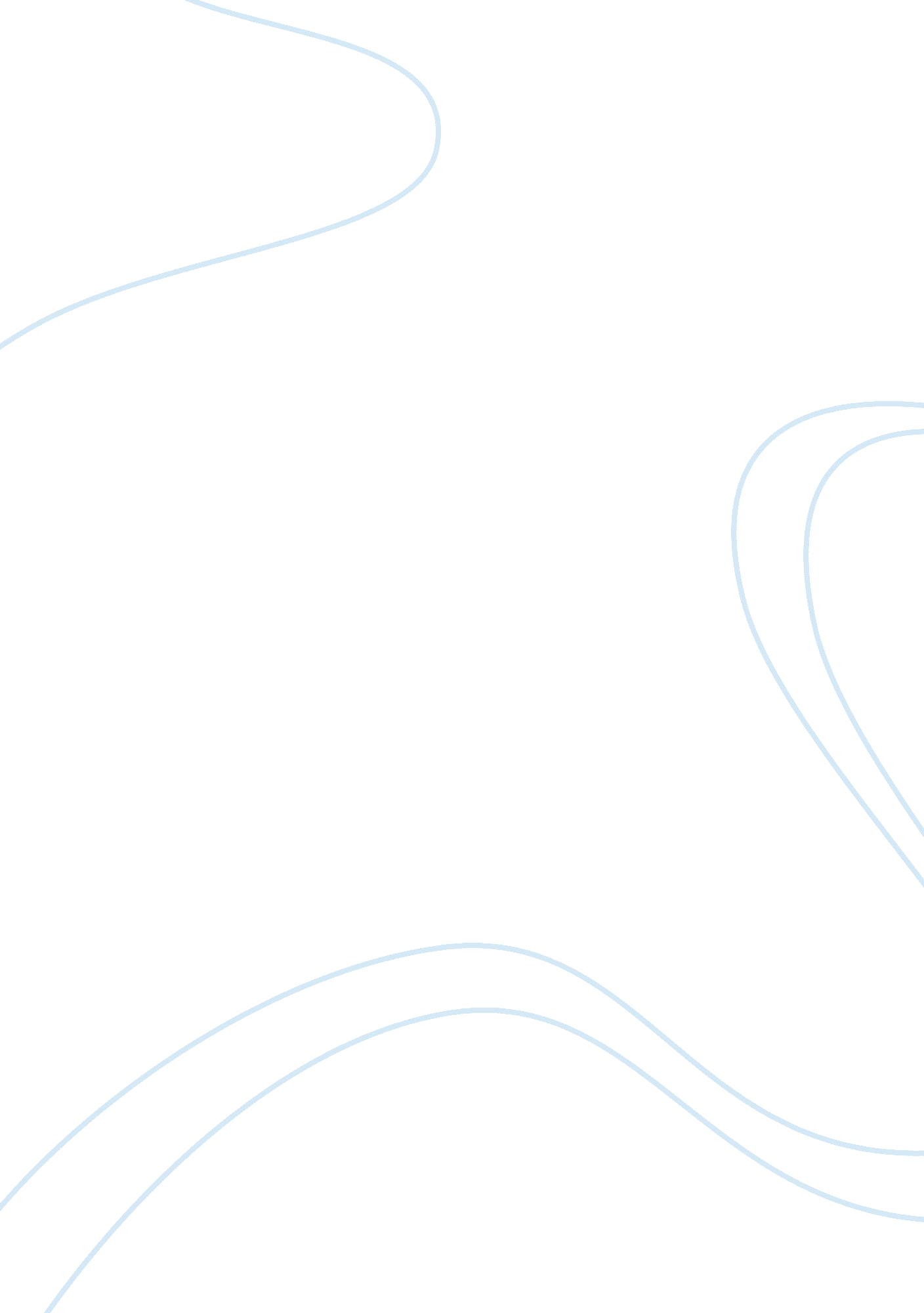 Elements of sustainable business models essayDesign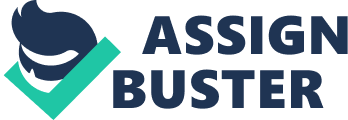 The rubric of the diary is Elementss of Sustainable Business Models which was written by Talonen, Tapani, Hakkarainen and Kari for the research conducted by Kone Corporation and Virike Consulting, Finland. They had conducted a survey about the elements lending a good concern theoretical account. This research aimed to supply the elaborate accounts sing the complex facets of concern theoretical accounts and the actions or methods required to manage them. The survey reveals the failures of some companies such as Kodak and Nokia to be after and implement the effectual concern theoretical accounts which causes their operations to confront large jobs and lose in the extremely competitory concern universe. The probe of the grounds of the failure in planning or implementing concern theoretical accounts and the ways to get the better of them is really of import so that the current and future coevals of the corporate leaders or directors can be cognizant of those issues and raise the possibility for them to implement successful concern theoretical accounts. The proficient merchandise domination in the concern universe of presents is no longer plenty. Customer experience became the most critical discriminator in the extremely competitory concern universe. This incident made the concern competition transforming quickly from competition of assorted merchandises to competition of concern theoretical accounts. Innovation is playing an of import function in concern competition. It is non needfully must be derived through an innovation. The technological alterations in the production of bing goods, the discovering of the new markets and supply beginnings, work tailorization and new organisational construction are assorted inventions that contribute technological promotion. Most of the attempts to replace the engineerings will neglect in invention. Value is switching from merchandises to solutions to experiences today. The merchandises today must run into an outlook or demand in order to make great client experiences. There is no any single thought or factor that can guarantee the winning in the competition, it requires assorted elements such as enabling and back uping elements that combined together to make the winning border. Business theoretical account is of import because it decides how a company traveling to near clients. Adjusting the attack based on the market conditions is non plenty because the rivals can make the same thing excessively. A company needs a wider mentality to do itself extraordinary. A series of continual treatments need to be held between the concern and technological experts to come out with a strategic program which will so be farther involves in the planning at tactical degree and operational degree. The cardinal factor of tactical degree is fast determination devising in the forever altering concern environment. A flexible concern theoretical account is ever better than those stiff funneling and long-span theoretical accounts. In order to enable the success of an invention for the merchandises, the company needs to guarantee people to swear that it is non about something impermanent merely and the company will do a long term committedness to supply services or helps that might needed for those new merchandises. Many companies would wish to trust on their current merchandises in the market instead than go on to do more inventions due to reluctance which is caused by mentality, misdirecting signals and the semblance of advancement. Mindset is the biggest barrier among these three factors, it is frequently caused by the bemused ideas or violative satisfaction of a company’s leader about the company itself, behaviour of avoiding losingss and sunk cost quandary where people tends to make something which is incorrect or non worth it after spent so much on it. Besides that, all the company directors or leaders need to cognize clearly and accept that no affair how brilliant they had done in their programs and executions of the concern theoretical accounts they might still hold high possibility to neglect at the terminal. They need to follow all the subjects required but at the same clip still remain nimble and flexible to take down the possibility of failure. Equally long as they had done all the indispensable early readyings, failure would non go a catastrophe for their company. Strategic resiliency is what a company needs in order to be successful where company will alter harmonizing to the conditions of concern ecosystem and competitions before it is excessively late. In order to be resilient, the company needs to acquire ready for cognitive, strategic, political and ideological challenges. The company leaders should besides be cognizant that workers are still the important assets since the system do non make believing. The rubric of the diary which is Elementss of Sustainable Business Models is non truly appropriate since the diary is all about both of the elements and complex barriers for sustainable concern theoretical accounts. Our group feels that most of the information given in the diary is credible since the writers had supported it with so many existent illustrations as strong groundss. The writers had made great attempts to assist the readers to cognize and understand approximately more inside informations sing concern theoretical accounts by infixing many figures and tabular arraies into the diary. However, we had found that the figure 2 inside the diary might take to misconstruing or confounding of the readers on the first sight because it did non been clearly labelled to demo what is the significance of the size or length of each pointer in the figure. The writers besides had been utilizing some words which are non normally seen such as ‘ tailorization’ and ‘ tenet’ which might non be understood by many readers. There is a really interesting point inside the diary where the writers province that losingss have much larger psychological consequence than the same sum of additions on people. We feel that it is truly interesting because many business communities would non detect about that and lower down their combat spirit when they won in a extremely competitory concern war. Inversely, if they had lost in a competition they would experience threatened and force themselves to work harder to hike their public presentation. Besides that, we are strongly agreed with the point of the sunk cost quandary mentioned by the writer inside the diary where people can non abandon something that they had put so much attempt into it. It revealed the existent and normally seen human nature of business communities where they will usually do error by moving emotionally alternatively of rationally to end some undertakings that would non benefits the company since it had been long running halfway. However, we are disagreed with the statement where the writers says that those companies already confronting job are better off since they are forced to regenerate because it does non fit with the statement of the writers stating that business communities should be resilient to morph itself before it is forced by a public presentation crisis. We feel that the companies that merely take action after started to confront large jobs usually would non be win because it would most likely ever been excessively late to take any action at that clip. There would be merely really few companies that might lucky plenty to win in world particularly in the extremely competitory concern universe of today. As a decision, a concern theoretical account that able to make extraordinary client experiences is the chief cardinal component of winning in the cruel concern war of today. Unfortunately, every concern theoretical account has a limited life span and besides a surprisingly high hazard to be failed in implementing it which someway might still can be win with careful planning and right timing. The diary can be considered as an first-class diary which might able to act upon many readers with plentifulness of powerful accounts and groundss if all the failings that had been pointed out by us can be modified right. The writers may alter the rubric of the diary as ‘ Elements and Barriers of Sustainable Business Models’ alternatively of the earlier one because it is more suited with the major contents in the diary. On the other manus, the writers should besides clearly label in the figure that the length of the each pointer in Figure 2 represents the right timing of action or procedure that had been written under it so that the readers can easy understand the figure on the first sight. The writers should besides replace those words in the diary which are non normally seen by most of the readers with some simpler words. For an illustration, the writers can replace the word ‘ tenet’ as ‘ principle’ or ‘ opinion’ . 